Биоразнообразие высших дневных чешуекрылых левобережной части                         Тутаевского района  Ярославской области.Автор: Мосягина Ксения, 5а класс, МОУ СШ №3 Г. Тутаев Ярославская областьРуководитель: Глазунова Галина Викторовна,  педагог доп. образования МОУ СШ № 3 гг. Тутаев, Ярославская область.  Одним из важнейших условий устойчивого развития человечества является сохранение биоразнообразия на нашей  планете. Для сохранения разнообразия необходимо его изучение.  Хорошей группой для изучения биоразнообразия являются чешуекрылые. Бабочки летают с ранней весны до поздней осени. Для бабочек характерна сезонная динамика, они очень чувствительны к погодным условиям (температура, влажность, осадки, атмосферное давление, суточный перепад температур). Жизнь бабочек коротка – от 2-х недель до 1 месяца. И поэтому каждые две недели встречаются разные виды бабочек.  Кроме того, летом довольно много цветущих растений, которые необходимы для питания бабочек. Отряд Чешуекрылые  (Lepidoptera)  занимают третье место после перепончатокрылых и жесткокрылых. В фауне бабочек отмечено более 3000 видов из 70 семейств. Они эстетически радуют человека, являясь украшением лесов, полей, садов, парков, а гусеницы могут нанести вред сельскохозяйственным культурам.  Поэтому возникает необходимость в сохранении биологического разнообразия этих удивительных созданий, которые помогают сохранить урожай, опыляя растения и в то же время уберечь от нашествия гусениц поедающих этот же урожай.
Цель работы: Исследовать биоразнообразие  высших  дневных чешуекрылых левобережной части Тутаевского района.Задачи: 1. Выявить  видовой состав фауны высших  дневных чешуекрылых в различных биотопах.2. Проанализировать  экологические особенности фауны чешуекрылых по сезонным аспектам, биотопической приуроченности,  трофическому спектру, фитобионтным группам.3. Предложить стратегию сохранения биоразнообразия высших дневных чешуекрылых.Исследования проводились с мая по октябрь 2018 года в левобережной части Тутаевского района. Были исследованы 3 биотопа: суходольный луг,  хвойно-мелколиственный лес, прибрежная часть Волги. Исследуемый луг находится в деревне Бегоульцево  Тутаевского района  Ярославской области.  Размер луга примерно 800 метров.  С северо-востока  луга проходит шоссе.  На краю луга находится   озеро. Влияние человека незначительно,   местами протоптаны тропинки.  Из растений преобладают злаковые, зонтичные.   Встречаются  смолевка хлопушка, дербенник иволистный, подорожник ланцетный, пижма обыкновенная, козлобородник.  Высота травостоя около 1 метра.  Был обследован  также участок окраины хвойномелколиственного  леса в Красном бору.  Лесной массив Красный Бор находится на левом берегу реки Волги в 4 километрах вверх по течению от города Тутаева Ярославской области.  Он    расположен вдоль побережья Волги на расстоянии примерно 3 километра от устья реки Долгополки  до Обрыва Любви. Полоса лесного массива имеет ширину от 500 до 1000 метров и участки различных молодых посадок в стороне от лесного массива. Лес был посажен 140 лет назад искусственно, но сейчас растёт естественно.   Из деревьев преобладают: старовозрастные сосны, ели, березы. В подлеске обильная кустарниковая растительность: малина, крушина, бересклет бородавчатый, встречается смородина.  Из травянистых растений  встречается ландыш, вороний глаз, майник двулистный,  грушанка обыкновенная.Методика. Изучением бабочек я занимаюсь 2 года. В прошлом году моя первая работа называлась «Зависимость фауны чешуекрылых от видового состава растений».  Летом 2018 года исследования были продолжены. Исследования проводились в светлое время суток. Все встреченные виды бабочек были определены визуально с помощью определителей. Отмечалась также частота встречаемости видов. Некоторые виды были отловлены для коллекции.  Отлов проводился сачком для бабочек. Далее они были помещены в морилку, в которой находилась жидкость для снятия лака.  Для анализа распределения бабочек по фитобионтным  группам были выделены следующие признаки:                                                                                    1. Альголихенобионты  - гусеницы питаются водорослями и лишайниками,                        2. Дендробионты – обитатели деревьев,                                                                                      3. Хортобионты  – обитатели травяного яруса.                                                                           4. Хамебионты  – обитатели полукустарников и кустарников. По типу питания выделено 3 основных трофических группы:                                                 1. Монофаги –  питающиеся только одним видом пищи (1 род растений).                              2. Полифаги –  питающиеся  различной растительностью (растения разных семейств).                                                                                                                             3. Олифаги –   питающиеся  исключительно немногими видами пищи (растения 1 семейства).По  биотопической приуроченности имаго выделены следующие основные группировки: 1. Лесная 2. Луговая 3. Околоводная. По спектру заселяемых стадий в фауне  встречаются смешанные группировки: лугово – лесная, околоводно – лесная, околоводно – луговая.  Результаты:  При исследовании обнаружено 37 видов бабочек принадлежащих к 8 семействам: пестрянки ( Zygaenidae)  нимфалиды (Nymphalidae), бархатницы (Satyridae), голубянки     (Lycaenidae), белянки (Pieridae), парусники  (Papilionidae), толстоголовки  (Hesperiidae) и медведицы (Arctiidae). (Приложение 1). Занесен в Красную Книгу  Ярославской  области  1 вид – голубянка Арион  (Phengaris arion).В результате исследования были выявлены бабочки, представляющие 2 фитобионтные группы.   Наибольшее количество видов бабочек оказались хортобионтами ( 28 видов бабочек). Наименьшее количество видов бабочек  относится к хамебионтам  (9 видов бабочек) (Приложение 1)По типу питания обнаружено 3 основные трофические группы. 12 монофагов, 11  олифагов и 14 полифагов. Большинство видов бабочек относится к полифагам (использующие  в пищу различные растения). Это можно объяснить тем, что полифагам более легко приспособиться к окружающей среде.  Довольно большое количество видов - монофагов  и олифагов  можно объяснить тем,  что практически во всех биотопах бывают  одинаковые  растения.  По фенологическим группам 22 вида относится к среднелетным. В течение года у них развивается 3 поколения бабочек. Бабочки осеннего аспекта  начинают лет в августе – сентябре (иногда даже в конце июня) – июля и летают до октября – ноября. Зимовка проходит на стадии яйца со сформировавшейся гусеницей внутри. Питание личинок происходит в мае – июле  на древесно-кустарниковых или травянистых растениях.По биотопической приуроченности  28 видов бабочек лугово-лесные.              ( приложение № 1)  По спектру заселяемых стадий имаго 19 видов бабочек встречаются во всех исследуемых  биотопах (хвойно-мелколиственный лес, суходольный луг, прибрежная часть Волги).Вывод:  По данным проведенных исследований  было установлено, что в фауне левобережной части Тутаевского  района Ярославской области  на изученной территории  выявлено 37  видов высших дневных чешуекрылых, принадлежащих к 8 семействам.  Наиболее многочисленные  были бабочки Адмирал (Vanessa atalanta) и Пестрянка таволговая   ( Zygaena  filipendulae).По приуроченности к жизненным формам растений наибольшее количество бабочек оказались  хортобионтами (29 видов).  По трофическому спектру оказалось наибольшее количество бабочек – полифагов.  ??? По биотопической приуроченности преобладают  лугово-лесные  видыПо результатам работы предлагается следующая стратегия сохранения видового разнообразия :- создание условий для сохранения редких видов, а именно сохранения целостности экосистем, характерных для данной территории.-  сохранение видов, являющихся кормовыми для редких бабочек.Список информационных источников1. Д-р Хелгард Райхолф- Рим. Бабочки. Популярный справочник. М., «Астрель», 20022. В. Мурзин, А.Братцев. Атлас. Бабочки. «Гропа» 19933. Бакка С.В., Киселева Н.Ю. Портреты природы. Фотоальбом. Министерство экологии и природных ресурсов Нижегородской области. Экологический центр «Дронт». 2011 Н.Н.4. Бровкина, Е.Т. Сивоглазов, В.И. Животные луга: Учебное пособие для школьников младших и средних классов.-М.: Эгмонт Россия Лтд., 2002. Серия «Атлас родной природы»6. Боголюбов А.С., Компьютерный иллюстрированный определитель объектов природы. Московский полевой учебный Центр «Экосистема».7 https://www.prlib.ru/item/691625 - Красная книга Ярославской области.  М. А. Нянковский., Яр.  Академия 76. 2015. Дата выхода на сайт: 13.08.18. 8. http://www.danaida.ru – Определитель бабочек. Дата выхода на сайт: 21.07.18.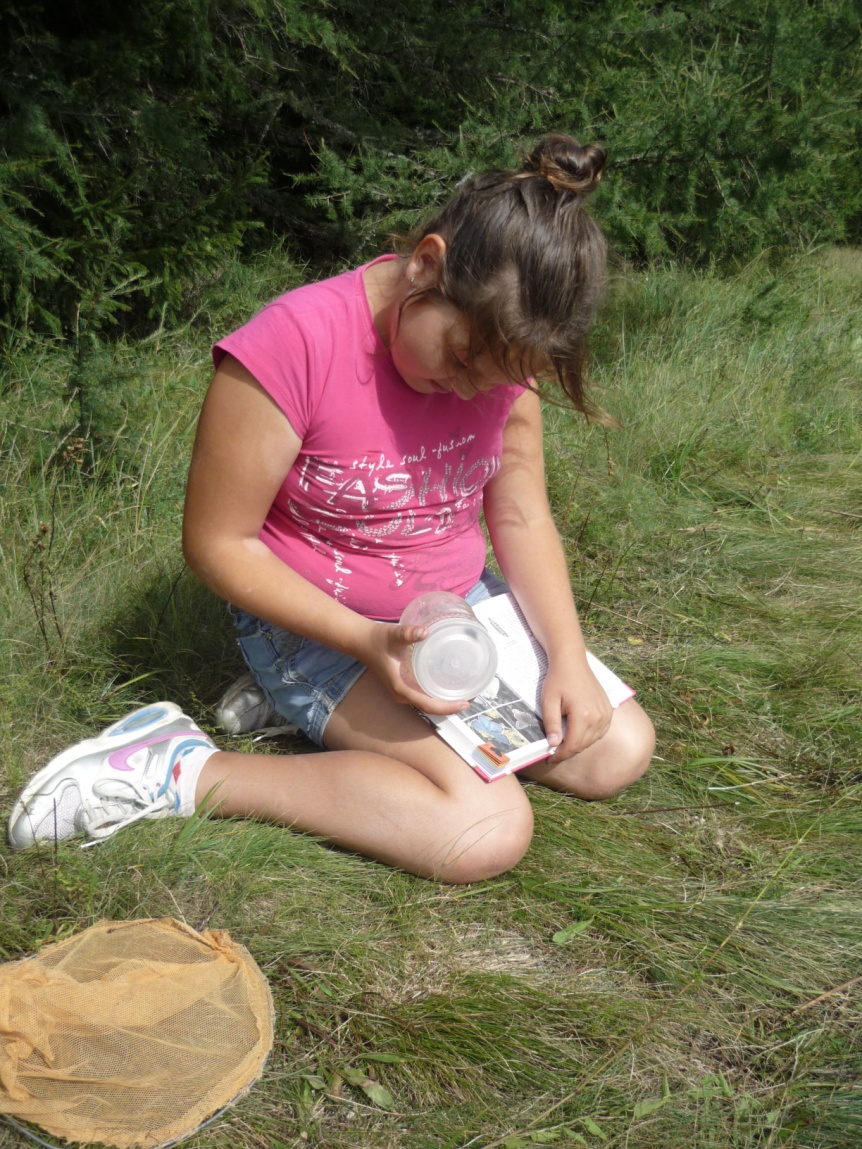 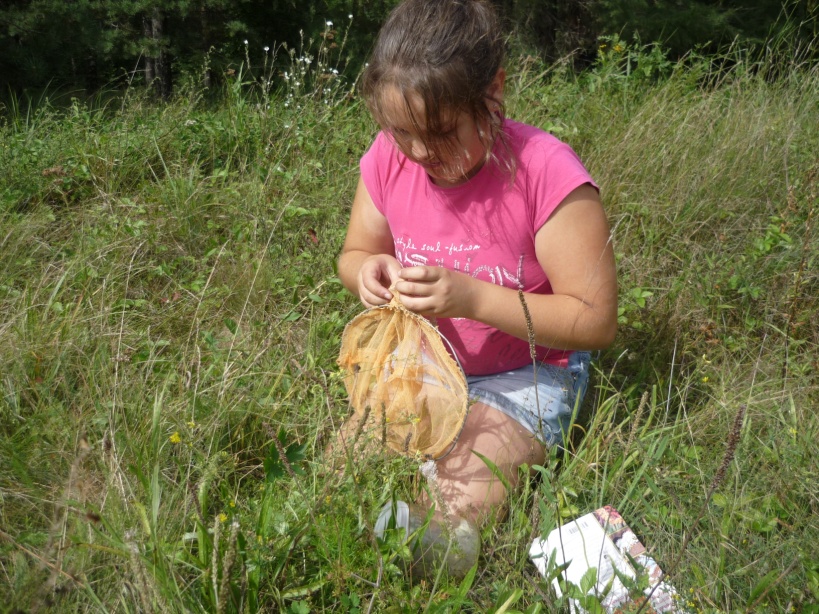 Приложение № 1.ВидВремя лета Фитобионтная группаБиотопическая группаТраурница  Nymphalis antiopaИюнь – августХамебионтЛуговаяБеляночка горошковая Leptidea sinapisМай – сентябрьХортобионтЛуговаяЧервонец пятнистый Lycaena phlaeasИюнь – августХортобионтЛуговая – леснаяБархатница дриада Minois dryasИюнь – июльХортобионтЛуговаяПерламутровка большая Argynnis paphiaИюнь – августХортобионтЛуговая – леснаяВоловий глаз Maniola jurtinaИюнь – августХортобионтЛуговая – леснаяГолубянка бурая Aricia agestisИюль – августХортобионтЛуговаяТолстоголовка штрих Thymelic usvirgulaИюнь – сентябрьХортобионтЛуговая – леснаяБоярышница Aporia crataegiМай – сентябрьХортобионтЛуговаяБрюквеница PierisnapiМай – октябрьХортобионтЛуговаяПерламутровка полевая Issoria  lathoniaИюнь – июльХамебионтЛуговая – леснаяАдмирал  Vanessa atalantaМай – сентябрьХамебионтЛуговая – леснаяГолубянка красивая Lysandra bellargusИюнь – августХортобионтЛуговаяГолубянка Арион Phengaris arionИюль – июньХортобионтЛуговаяУглокрыльница С белое Polygonia c- album albumИюнь – сентябрьХомебионтЛеснаяГолубянка Икар Polyommatus icarusИюнь – августХортобионтЛуговая Голубянка зеленоватая Agrodiaetus damonИюнь – августХортобионтЛуговая – леснаяЗефир березовый Thecla betulaeИюнь – июльХомебионтЛеснаяМахаон Papilio machaonИюнь – июльХомебионтЛеснаяПереливница ивовая  Apatura irisМай – августХомебионтЛуговаяШашечница феба Melitaea phoebeИюнь – августХомебионтЛуговая  Голубянка аманда Polyommatus AgrodiaetusИюль – августХортобионтЛуговаяЧервонец непарный Lycaena disparИюнь – сентябрьХортобионтЛуговаяЛентокрыльница таволговая Neptis rivularusИюль – августХортобионтЛуговаяЛимонница Gonepteryx rhamniМай – сентябрьХортобионтЛеснаяЧервонец огненный  Lycaena virgaureaeИюнь – августХомебионтЛуговаяПереливница илия  Apatura iliaИюль – августХортобионтЛуговаяПестрокрыльница изменчивая Araschnia levanaИюль – августХортобионтЛуговая – леснаяТолстоголовка запятая Hesperia commaИюнь – августХортобионтЛесная – луговаяМедведица кайя Arctia cajaИюль – августХортобионтЛуговая Репница Pieris rapaeИюнь – августХортобионтЛуговаяКапустница  Pieris brassicaeИюнь – августХортобионтЛуговая Глазок цветочный  Aphantopus hyperantusИюнь – августХортобионтЛуговаяПерламутровка аглая  Argynnis aglajaИюль – августХортобионтЛуговаяПестрянка таволговая Zygaena filipendulaeИюнь – августХортобионтЛуговаяКрапивница  urticariaИюнь – сентябрьХортобионтЛуговаяШашечница аталия Melitaea athaliaИюнь-августХортобионтыЛуговая